В соответствии с постановлением Правительства Республики Коми от 10 ноября 2014 № 439 «О нормативах формирования в Республике Коми расходов на оплату труда депутатов, выборных должностных лиц местного самоуправления, осуществляющих свои полномочия на постоянной основе, и муниципальных служащих, замещающих должности муниципальной службы в городских округах (муниципальных районах) в республике Коми»Совет муниципального образования сельского поселения «Ёрмица» РЕШИЛ:Внести в решение Совета сельского поселения «Ёрмица» от 19 июня  2018 № 4-11/2 «Об утверждении Положения о муниципальной службе в муниципальном образовании сельского поселения «Ёрмица» изменения  согласно приложению.Решение вступает в силу со дня принятия и распространяется на правоотношения, возникшие с 01 апреля 2019 года.Приложениек решению Совета сельского поселения «Ёрмица»от 17 июля 2019 № 4-18/2Изменения,вносимые в решение Совета сельского поселения «Ёрмица» от 19 июня 2018 № 4-11/2 « Об утверждении  Положения о муниципальной службе в муниципальном образовании сельского поселения «Ёрмица» (далее – Решение)	В пункте 5 части 1 статьи 3 Положения об оплате труда муниципальных служащих в муниципальном образовании сельского поселения «Ёрмица» (приложение 2 к Положению о муниципальной службе в муниципальном образовании сельского поселения «Ёрмица») слово «трех» заменить словами «четырех с половиной»._____________________Советмуниципального образования сельского поселения«Ёрмица»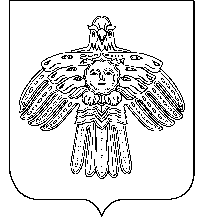 «Йöрмидз»сикт овмöдчöминлöнмуниципальнöй юкöнсаСöвет«Йöрмидз»сикт овмöдчöминлöнмуниципальнöй юкöнсаСöвет  РЕШЕНИЕП О М Ш У Ӧ Мот 17 июля 2019 годас. Ёрмица Усть-Цилемский р-н Республики Коми№ 4- 18/2№ 4- 18/2О внесение изменения в решение Совета сельского поселения «Ёрмица» от 19 июня 2018 № 4-11/2 «Об утверждении Положения о муниципальной службе в муниципальном образовании сельского поселения «Ёрмица»О внесение изменения в решение Совета сельского поселения «Ёрмица» от 19 июня 2018 № 4-11/2 «Об утверждении Положения о муниципальной службе в муниципальном образовании сельского поселения «Ёрмица»Глава сельского поселения   «Ёрмица»С.К. Канева